Приложение 4	Посещение    археологического музея- заповедника «Костенки». Это увлекательно-познавательная экскурсия к истокам происхождения современного человека. Здание музея возведено над одной из стоянок, представляющей из себя жилище, выстроенное из костей мамонта более 20 000 лет назад. Комплекс «Костенки» является признанным во всем мире самым древним местом обитания человека европеоидной расы, датированным 50−40 тысячелетием до н.э. Мамонт Степа является визитной карточкой музея.  Ребятам экскурсия очень понравилась.                  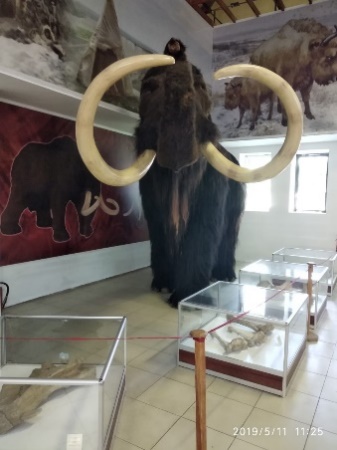 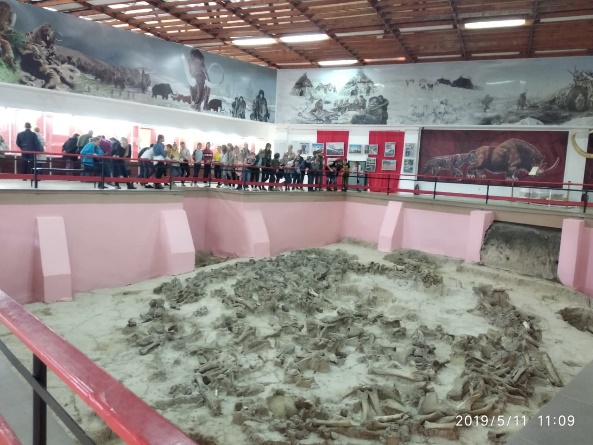 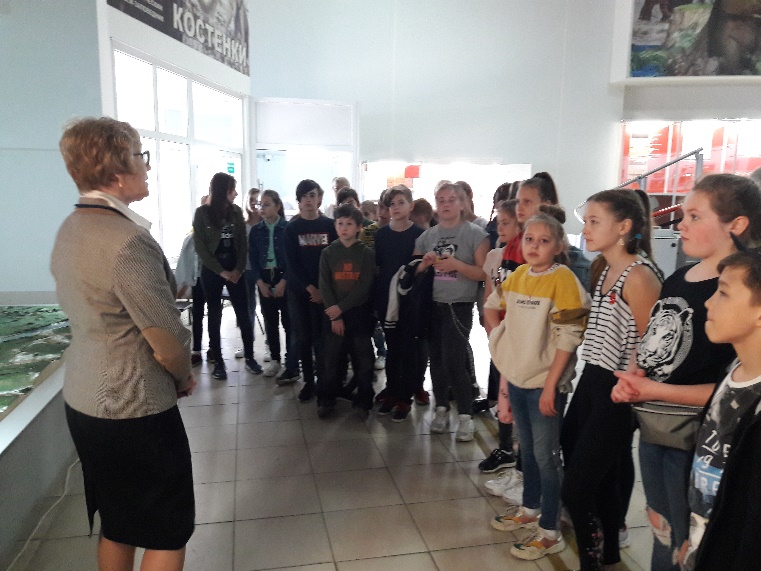 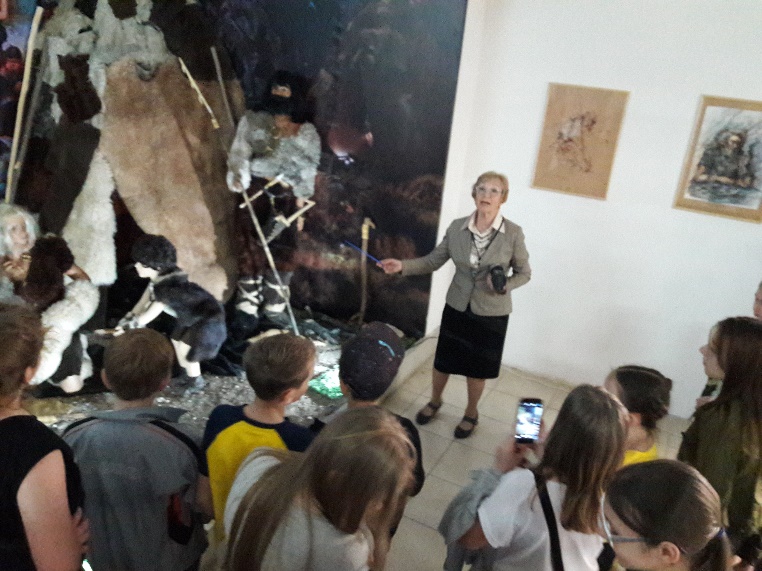 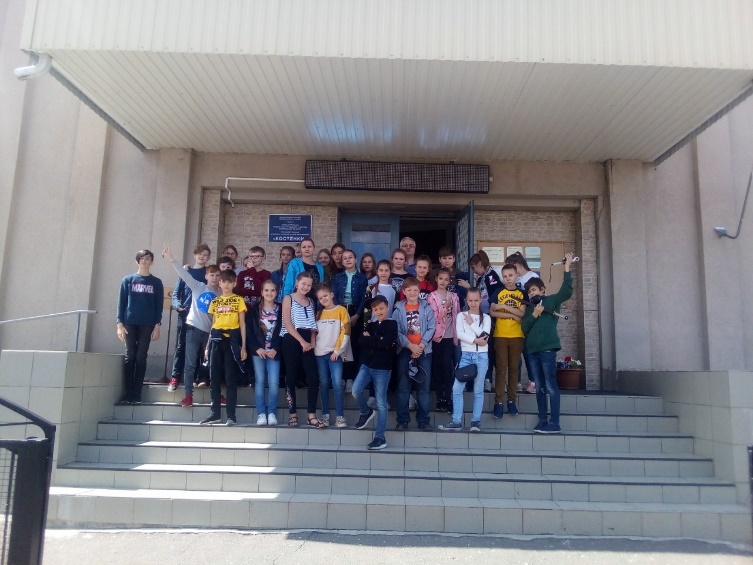 